Practice DBQ #12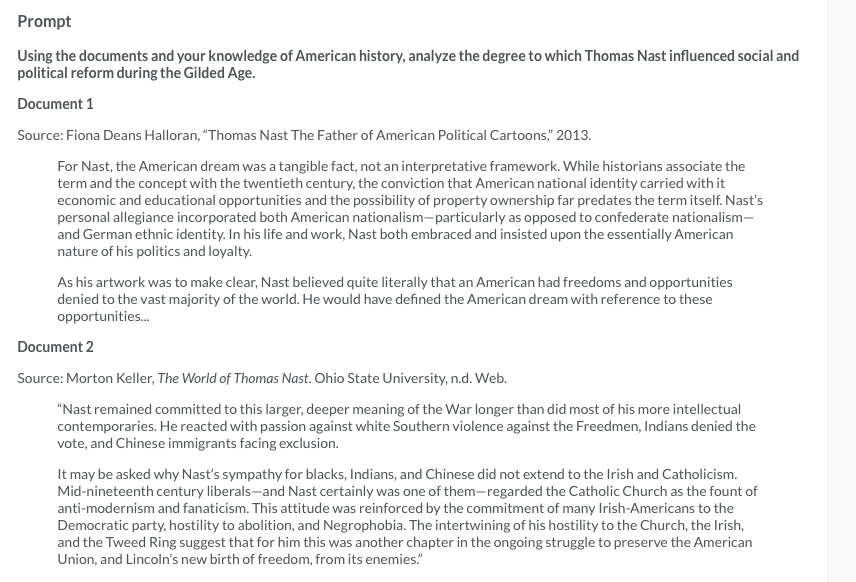 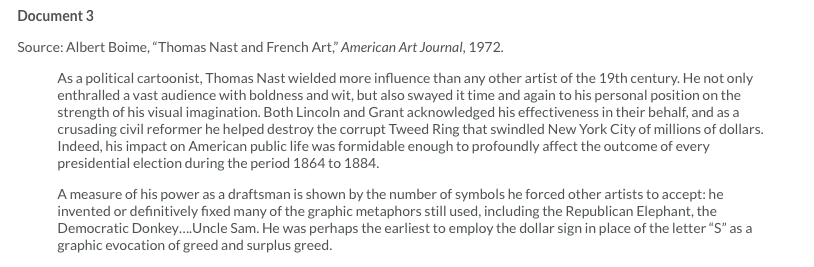 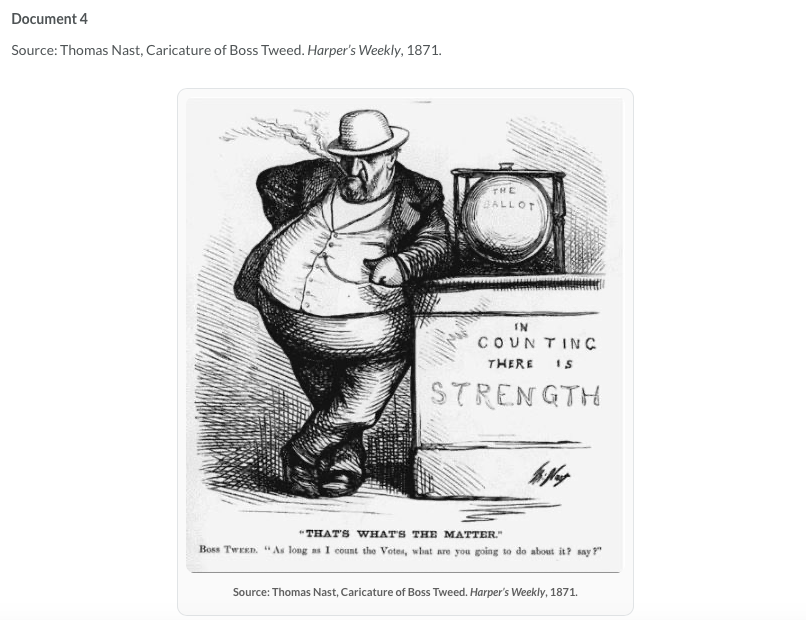 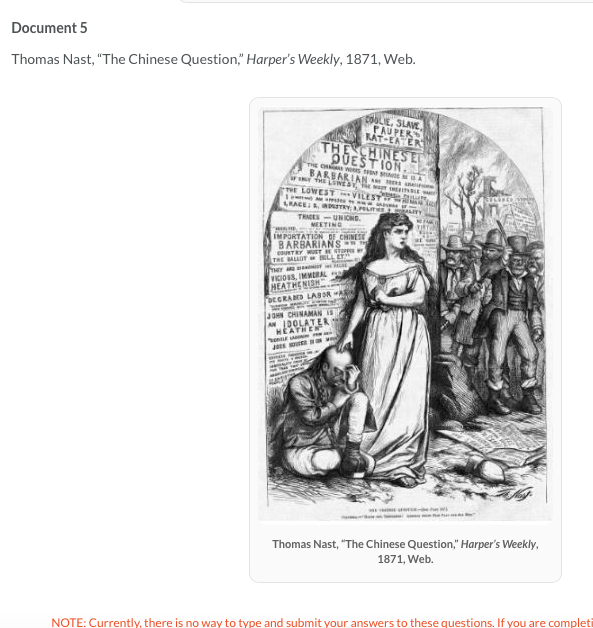 